附件3线上考试流程考生需提前做好所需设备及环境准备和测试，确保设备功能、考试环境等满足要求。一、线上考试系统安装及模拟测试（一）具体考试形式１.通过网上报名系统初审的考生通过自备的电脑下载并登录“智试云”在线考试系统参加考试。２.“智试云”在线考试系统由电脑端“智试云”及移动端“智视通”两部分构成，考生需要同时下载两个客户端才可完成考试。（二）线上考试系统下载时间2022年12月6日9:00至12月8日17:00。因未在考试前下载在线考试系统而导致无法正常参加考试的，视为放弃考试资格。请考生下载软件、阅读《操作手册》，按照《操作手册》正确安装软件并熟悉软件功能，如安装或使用过程中有任何问题请在工作时间咨询技术电话400—808—3202。（三）线上考试系统下载地址https://manager.zgrsw.cn/download.html#/download（四）在线考试模拟测试时间自助模拟测试：考生可在自助模拟时间内自行安排时间模拟一次。集中模拟具体测试流程与正式考试一致，请按考试环境要求准备。注意：模拟测试是发现考生电脑设备、移动设备和网络环境是否存在问题的关键环节，解决设备或网络环境问题需要充足时间，请考生认真参加模拟测试，确认所有考试相关设备正常。因考生个人原因不参加模拟测试，正式考试开考前或参加考试时才发现设备或网络环境问题，导致无法正常参加或完成考试的，由考生自行承担责任。为保障考试顺利进行，模拟测试成功后，建议不再将电脑设备作其他用途，并请保持考试环境及网络设备稳定。　　二、线上正式考试时间笔试时间为2022年12月9日9:30-11:00，笔试时间为90分钟，笔试开始5分钟后考生不得再进入笔试。考生须在规定时间内完成设备测试及人脸身份核验，进入系统候考，超时将无法进入系统（作弃考处理），请考生把控时间。注意：本次考试不得提前交卷，擅自退出考试的考生将取消考试资格。笔试具体安排如下：三、考试流程流程分为：软件下载、设备准备、人脸登录、阅读考试相关要求、佐证绑定、进入考试、开始答题、交卷等环节。下文所用图片为示意图，仅供参考，具体以当天正式考试系统为准。（一）软件下载。考生需在公告规定时间内使用浏览器登录“智试云”“智试通”下载地址进行下载。“智试云”使用电脑直接点击下载，“智试通”使用移动设备（手机或平板）浏览器扫码下载。“智试云”在线考试系统由电脑端“智试云”及移动端“智试通”两部分构成，考生需要同时下载两个客户端才可完成考试。（二）设备准备。线上考试前，请确认考试环境（房间）设置符合要求，考试设备和系统配置符合要求，电量充足，网络正常，且保证在“智试云”“智试通”系统上摄像、录音等功能运行正常。（三）人脸登录。考生于开考前30分钟使用人脸识别方式登录“智试云”线上考试系统，不得多端登录。如人脸登录失败，可联系技术服务人员进行解决。考试过程中考生不得使用滤镜、美颜等功能，妆容不宜夸张，不得遮挡面部、耳部，不得戴口罩。（四）阅读考试相关要求。考生登录考试系统后，须认真阅读考试流程，了解考试系统。（五）佐证绑定。进入考试前，打开移动端“智试通”，通过APP内置扫码功能扫描系统对应考试项目的二维码，开启“智试通”佐证视频录制（录制完成后将自动上传）。注意：如果二维码识别不成功，可使用绑定码绑定“智试通”和电脑端。在考试开始前，须使用移动设备前置摄像头360度环拍考试环境（确保本人在镜头内），环拍完后将移动设备固定在能够拍摄到考生桌面、电脑屏幕、周围环境及考生行为的位置，持续拍摄至考试结束（不得中断拍摄）。具体详见移动端APP《“智试通”操作手册》。（六）进入考试。当允许进入考试后（注意考试进入时间），考生方可点击【进入考试】按钮进入考试页面。如【进入考试】按钮不可点击，请点击【刷新】按钮更新考试状态。考生只能使用一个显示器进行考试，如有外接显示器的，请先拔掉多余外接显示器再进入考试。考生进入考试界面后系统将自动开启视频录制并实时上传至服务器，请考生不要作出切屏、截屏或其它与考试无关的操作。（七）开始答题。考生必须在开考时间前进入到考试页面。考试截止进入时间后，系统不再允许考生进入该环节考试界面。考生桌面只允许摆放一张空白A4纸和一支黑色中性笔，以备答题时使用。开考后、作答前，请在佐证摄像头前正反面展示A4纸。注意事项：1.当题目长时间不显示，请检查网络状态并点击【返回主页】尝试重新进入。2.考试过程中请考生不要作出与考试无关的任何操作，考试全程会有摄像头、麦克风采集及录屏。3.考试过程中考生不得抄录、复制或外泄传播考试相关内容，不得在网络上发布任何与考试相关的信息。4.考试过程中考生不得查阅任何资料或向他人求助。5.考生作答期间，不得以任何方式暗示或透露姓名等个人信息。6.在考试过程中，考生如遇网络中断，请重新连接网络，再重新进入考试。如提示“交卷失败”，请拨打技术咨询电话。7.当需要向监考人员求助时，可以点击【求助】按钮，通过输入文字与监考人员进行沟通。8.考试结束后会出现数据上传界面，请考生不要作出任何操作，数据上传完成将提示上传成功（此时可关闭考试页面，完成本次考试）；若数据上传失败，请按照指引进行操作或拨打技术咨询电话。9.在考试过程中，如遇其他特殊情况，考生可通过【求助】联系监考人员解决。（样式图，内容以系统为准）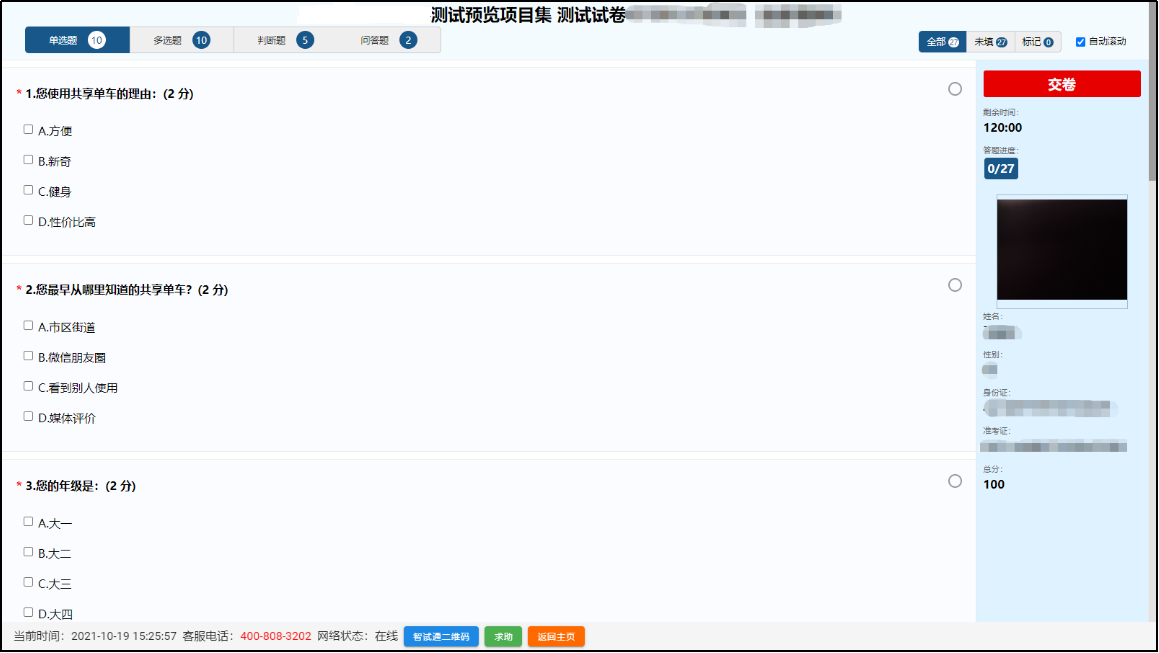 （八）交卷。若考试时间截止时，请考生耐心等待系统上传数据，直至提示上传完毕后方可回到首页。考试结束后，手动停止移动端“智试通”APP佐证视频拍摄，并于60分钟内检查确认佐证视频已上传。注意：“智试通”拍摄的佐证视频会自动上传，请考生确认上传成功即可。若上传未能成功，请考生务必主动联系技术人员处理。在考试成绩未公布之前，请勿卸载或删除“智试云”和“智试通”软件及相关文件。考试环节时间笔试自助模拟测试2022年12月6日和12月8日，当天9:00-21:00笔试集中模拟测试2022年12月7日9:30-11:00，集中模拟流程与正考一致登录时间待考时间开考时间截止进入时间笔试时间9:009:20-9:309:309:359:30-11:00